Приложение 9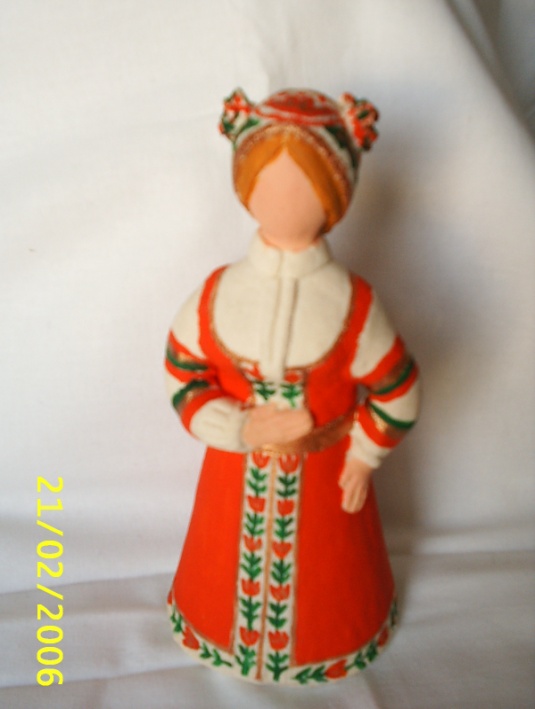 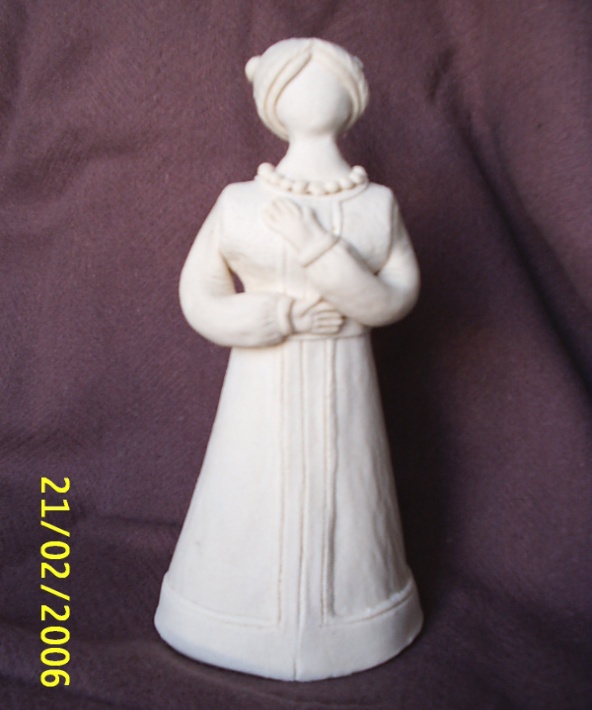 Глаша, Глашенька, Глафира